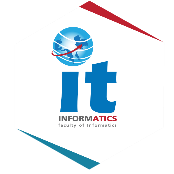 ใบเบิกพัสดุใบเบิกที่ ............/.............												วันที่ ................................................เรียน ผู้ควบคุมพัสดุ/ผู้สั่งจ่ายพัสดุ	ข้าพเจ้ามีความประสงค์จะขอเบิกพัสดุ สำหรับใช้ในราชการของคณะวิทยาการสารสนเทศตามรายการดังต่อไปนี้	พัสดุจำนวนดังกล่าวมอบให้ ........................................................................ เป็นผู้รับแทนข้าพเจ้าลำดับรายการจำนวนหน่วยเหตุผลที่ขอเบิก       ................................................ ผู้เบิก        ( .......................................... )อนุญาตให้จ่ายได้           ................................................             ( .......................................... )              ผู้ควบคุมพัสดุ/ผู้สั่งจ่ายพัสดุผู้จ่ายของ ............................................           ( ............................................ )ผู้รับของ ............................................           ( ............................................ )ได้ลงบัญชีแล้ว             …………………………………………..             ( .............................................. )      วันที่   ( ......... /................ /............... )